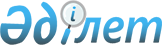 Об установлении карантина
					
			Утративший силу
			
			
		
					Решение акима Атырауского сельского округа города Атырау Атырауской области от 11 мая 2018 года № 239. Зарегистрировано Департаментом юстиции Атырауской области 15 мая 2018 года № 4152. Утратило силу решением акима Атырауского сельского округа города Атырау Атырауской области от 03 июля 2018 года № 351
      Сноска. Утратило силу решением акима Атырауского сельского округа города Атырау Атырауской области от 03.07.2018 № 351.
      В соответствии с законом Республики Казахстан от 23 января 2001 года "О местном государственном управлении и самоуправлении в Республике Казахстан", подпунктом 7) статьи 10-1 Закона Республика Казахстан от 10 июля 2002 года "О ветеринарии" и на основании представления руководителя государственного учреждения "Атырауская городская территориальная инспекция Комитета ветеринарного контроля и надзора Министерства сельского хозяйства Республики Казахстан" от 13 февраля 2018 года № 01-6/66, аким Атырауского сельского округа РЕШИЛ:
      1. Установить карантин на территории частного сектора участка № 100, садоводческого общества "Судоремонтник" Атырауского сельского округа в связи с возникновением болезни эмфизематозный карбункул среди крупного рогатого скота.
      2. Контроль за исполнением настоящего решения оставляю за собой.
      3. Настоящее решение вступает в силу со дня государственной регистрации в органах юстиции и вводится в действие по истечении десяти календарных дней после дня его первого официального опубликования.
					© 2012. РГП на ПХВ «Институт законодательства и правовой информации Республики Казахстан» Министерства юстиции Республики Казахстан
				
      Аким Атырауского сельского округа 

Кумаров А.

      СОГЛАСОВАНО:

      В.И.О. Руководителя
Республиканского государственного
учреждения "Атырауского городского
Управление охраны общественного
здоровья Департамента охраны
общественного здоровья Атырауской
области Комитета охраны общественного
здоровья Министерства здравоохранения
Республики Казахстан"

А. Муратова

      "11" мая 2018 года

      В.И.О. Директора коммунального
государственного предприятия
на праве хозяйственного ведения
"Атырауская городская поликлиника
№ 4" Управления здравоохранения
Атырауской области

М. Утегалиева

      "11" мая 2018 года
